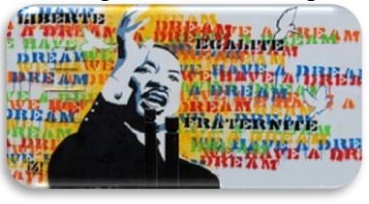                                                  Cette liste est consultable sur le site du collège.				  La Direction et les équipes pédagogiques.Bonne rentrée à tous nos élèves.Matériel de base nécessaire à tous les cours (à renouveler dans l’année)Matériel de base nécessaire à tous les cours (à renouveler dans l’année)Matériel de base nécessaire à tous les cours (à renouveler dans l’année)Matériel de base nécessaire à tous les cours (à renouveler dans l’année)1 cahier de texte ou agenda (au choix de l’élève)1 stylo-plume et des cartouches bleues1 photo d’identité (à remettre au professeur principal)stylos (bleu, noir, rouge, vert)feuillets simples blancs – 21 x 29,7 – grands carreaux1 effaceur-réécriveur (pas de correcteur blanc)copies doubles blanches – 21 x 29,7 – grands carreaux1 crayon à papier, un taille-crayon et une gommefeuillets simples blancs – 21 x 29,7 – petits carreauxcrayons de couleur (bleu/rouge/jaune/vert/marron/orange)papier calque4 surligneurs de couleurs différentespapier millimétré1 bâton de collepochettes perforées transparentes pour format A41 paire de ciseauxfilm plastique pour couvrir tous les manuels scolaires1 règle plate transparente graduée 30 cm1 cartable (d’un poids inférieur à 1 kg si possible)ruban adhésif  1 trousse1 clé USB à conserver 4 ans (8 gigas minimum)1 petit cahier de brouillon ou feuilles de brouillon1 petite règle à garder dans la trousse1 Paquet d’œillets adhésifs Matériel spécifique par matière 48 pages (prévoir d’en racheter en cours d’année) -  Anneaux moyens ou grandsUn cahier d’activités pourra être demandé à la rentrée par certains professeurs – Informations sur le site fin aoûtMatériel spécifique par matière 48 pages (prévoir d’en racheter en cours d’année) -  Anneaux moyens ou grandsUn cahier d’activités pourra être demandé à la rentrée par certains professeurs – Informations sur le site fin aoûtMatériel spécifique par matière 48 pages (prévoir d’en racheter en cours d’année) -  Anneaux moyens ou grandsUn cahier d’activités pourra être demandé à la rentrée par certains professeurs – Informations sur le site fin aoûtFRANÇAISSelon le professeur attendre les consignes des différents enseignants à la rentrée.- 2 Cahiers 24 x 32 de 48 pages ou 2 cahiers 24 x 32 grand carreaux de 100 pages - 1 Petit cahier de 96 pages FRANÇAISSelon le professeur attendre les consignes des différents enseignants à la rentrée.- 2 Cahiers 24 x 32 de 48 pages ou 2 cahiers 24 x 32 grand carreaux de 100 pages - 1 Petit cahier de 96 pages FRANÇAISSelon le professeur attendre les consignes des différents enseignants à la rentrée.- 2 Cahiers 24 x 32 de 48 pages ou 2 cahiers 24 x 32 grand carreaux de 100 pages - 1 Petit cahier de 96 pages LATIN- 1 Cahier (le cahier est à garder d'une année sur l'autre)MATHEMATIQUESEn 6e : 2 cahiers 24/32 de 96 p ou 4 cahiers de 48 p – grands carreaux – sans spiraleEn 5e, 4e, 3e : 1 cahier 24/32 de 96 p – petits carreaux – sans spirale pour les leçonsAttendre les consignes des professeurs à la rentrée pour les exercices- 1 calculatrice type collège- 1 équerre plate transparente- 1 rapporteur plat transparent (double graduation, en degrés uniquement)- 1 compasMATHEMATIQUESEn 6e : 2 cahiers 24/32 de 96 p ou 4 cahiers de 48 p – grands carreaux – sans spiraleEn 5e, 4e, 3e : 1 cahier 24/32 de 96 p – petits carreaux – sans spirale pour les leçonsAttendre les consignes des professeurs à la rentrée pour les exercices- 1 calculatrice type collège- 1 équerre plate transparente- 1 rapporteur plat transparent (double graduation, en degrés uniquement)- 1 compasMATHEMATIQUESEn 6e : 2 cahiers 24/32 de 96 p ou 4 cahiers de 48 p – grands carreaux – sans spiraleEn 5e, 4e, 3e : 1 cahier 24/32 de 96 p – petits carreaux – sans spirale pour les leçonsAttendre les consignes des professeurs à la rentrée pour les exercices- 1 calculatrice type collège- 1 équerre plate transparente- 1 rapporteur plat transparent (double graduation, en degrés uniquement)- 1 compasMATHEMATIQUESEn 6e : 2 cahiers 24/32 de 96 p ou 4 cahiers de 48 p – grands carreaux – sans spiraleEn 5e, 4e, 3e : 1 cahier 24/32 de 96 p – petits carreaux – sans spirale pour les leçonsAttendre les consignes des professeurs à la rentrée pour les exercices- 1 calculatrice type collège- 1 équerre plate transparente- 1 rapporteur plat transparent (double graduation, en degrés uniquement)- 1 compasMATHEMATIQUESEn 6e : 2 cahiers 24/32 de 96 p ou 4 cahiers de 48 p – grands carreaux – sans spiraleEn 5e, 4e, 3e : 1 cahier 24/32 de 96 p – petits carreaux – sans spirale pour les leçonsAttendre les consignes des professeurs à la rentrée pour les exercices- 1 calculatrice type collège- 1 équerre plate transparente- 1 rapporteur plat transparent (double graduation, en degrés uniquement)- 1 compasMATHEMATIQUESEn 6e : 2 cahiers 24/32 de 96 p ou 4 cahiers de 48 p – grands carreaux – sans spiraleEn 5e, 4e, 3e : 1 cahier 24/32 de 96 p – petits carreaux – sans spirale pour les leçonsAttendre les consignes des professeurs à la rentrée pour les exercices- 1 calculatrice type collège- 1 équerre plate transparente- 1 rapporteur plat transparent (double graduation, en degrés uniquement)- 1 compasMATHEMATIQUESEn 6e : 2 cahiers 24/32 de 96 p ou 4 cahiers de 48 p – grands carreaux – sans spiraleEn 5e, 4e, 3e : 1 cahier 24/32 de 96 p – petits carreaux – sans spirale pour les leçonsAttendre les consignes des professeurs à la rentrée pour les exercices- 1 calculatrice type collège- 1 équerre plate transparente- 1 rapporteur plat transparent (double graduation, en degrés uniquement)- 1 compasHISTOIRE / GEOGRAPHIE- 2 cahiers 24 x 32 – grands carreaux – sans spirale En 6è :  - 1 Carnet de réussite en Histoire-Géographie (repères et méthodes) de chez Hatier, 2023.HISTOIRE / GEOGRAPHIE- 2 cahiers 24 x 32 – grands carreaux – sans spirale En 6è :  - 1 Carnet de réussite en Histoire-Géographie (repères et méthodes) de chez Hatier, 2023.ANGLAIS- 1 cahier 96 pages ou 2 cahiers 48 pages - grand format – grands carreaux – sans spirale LITTERATURE ANGLAISE SIBEn 6e 5e, 4e et 3e : 1 cahier 21 X 29,7 – grands carreaux – sans spirale ()ESPAGNOLAttendre les consignes des différents enseignants à la rentréeALLEMAND- 1 cahier 21 x 29,7 cm – grands carreaux – sans spirale - 1 cahier 14,8 x 21 cm ou 9 x 14 cm pour le vocabulaire- 1 cahier d’activité sauf pour les 4e LV1ALLEMAND- 1 cahier 21 x 29,7 cm – grands carreaux – sans spirale - 1 cahier 14,8 x 21 cm ou 9 x 14 cm pour le vocabulaire- 1 cahier d’activité sauf pour les 4e LV1ALLEMAND- 1 cahier 21 x 29,7 cm – grands carreaux – sans spirale - 1 cahier 14,8 x 21 cm ou 9 x 14 cm pour le vocabulaire- 1 cahier d’activité sauf pour les 4e LV1PHYSIQUE – CHIMIE- De préférence un classeur (souple, épaisseur 3,5 cm ou plus)-  4 intercalaires (en carton) + pochettes transparentes perforée.Sinon en 6e, 5e ,4e :  1 cahier grands carreaux 21 x 29,7 cm de 96 pages ou 2 cahiers (48 pages) pour l’année et en 3e : 1 cahier de 96 pagesPHYSIQUE – CHIMIE- De préférence un classeur (souple, épaisseur 3,5 cm ou plus)-  4 intercalaires (en carton) + pochettes transparentes perforée.Sinon en 6e, 5e ,4e :  1 cahier grands carreaux 21 x 29,7 cm de 96 pages ou 2 cahiers (48 pages) pour l’année et en 3e : 1 cahier de 96 pagesPHYSIQUE – CHIMIE- De préférence un classeur (souple, épaisseur 3,5 cm ou plus)-  4 intercalaires (en carton) + pochettes transparentes perforée.Sinon en 6e, 5e ,4e :  1 cahier grands carreaux 21 x 29,7 cm de 96 pages ou 2 cahiers (48 pages) pour l’année et en 3e : 1 cahier de 96 pagesS.V.T.- 1 grand classeur souple d’épaisseur 3,5 cm environ  - 1 jeu de 6 intercalaires carton-  pochettes transparentes perforéesS.V.T.- 1 grand classeur souple d’épaisseur 3,5 cm environ  - 1 jeu de 6 intercalaires carton-  pochettes transparentes perforéesS.V.T.- 1 grand classeur souple d’épaisseur 3,5 cm environ  - 1 jeu de 6 intercalaires carton-  pochettes transparentes perforéesTECHNOLOGIEEn 6e, 3e : 1 grand classeur couverture souple épaisseur 3,5 cm + 10 intercalaires + pochettes transparentes perforéesEn 5e, 4e : 1 grand classeur souple fin (20mm)+ pochettes transparentes perforées. Pas de feuilles doubles nécessairesTECHNOLOGIEEn 6e, 3e : 1 grand classeur couverture souple épaisseur 3,5 cm + 10 intercalaires + pochettes transparentes perforéesEn 5e, 4e : 1 grand classeur souple fin (20mm)+ pochettes transparentes perforées. Pas de feuilles doubles nécessairesARTS PLASTIQUES- 1 pochette de papier dessin, 24X32 cm, 180 g /m2, blanc- 1 crayon à papier HB- feutres de couleurs- Assortiment de brosses plates (ex : n°8/10/12)- Assortiment de brosses rondes (ex : n°2/8/12)- Un carnet de croquis, pas de lignes, papier blanc ou recyclé, format libre (minimum A5, maximum 24x32 cm)- 1 marqueur épais de couleur noir- 1 Un feutre noir très fin (0,8mm)- 1 feutre noir pointe moyenne (4,5mm)ARTS PLASTIQUES- 1 pochette de papier dessin, 24X32 cm, 180 g /m2, blanc- 1 crayon à papier HB- feutres de couleurs- Assortiment de brosses plates (ex : n°8/10/12)- Assortiment de brosses rondes (ex : n°2/8/12)- Un carnet de croquis, pas de lignes, papier blanc ou recyclé, format libre (minimum A5, maximum 24x32 cm)- 1 marqueur épais de couleur noir- 1 Un feutre noir très fin (0,8mm)- 1 feutre noir pointe moyenne (4,5mm)ARTS PLASTIQUES- 1 pochette de papier dessin, 24X32 cm, 180 g /m2, blanc- 1 crayon à papier HB- feutres de couleurs- Assortiment de brosses plates (ex : n°8/10/12)- Assortiment de brosses rondes (ex : n°2/8/12)- Un carnet de croquis, pas de lignes, papier blanc ou recyclé, format libre (minimum A5, maximum 24x32 cm)- 1 marqueur épais de couleur noir- 1 Un feutre noir très fin (0,8mm)- 1 feutre noir pointe moyenne (4,5mm)ARTS PLASTIQUES- 1 pochette de papier dessin, 24X32 cm, 180 g /m2, blanc- 1 crayon à papier HB- feutres de couleurs- Assortiment de brosses plates (ex : n°8/10/12)- Assortiment de brosses rondes (ex : n°2/8/12)- Un carnet de croquis, pas de lignes, papier blanc ou recyclé, format libre (minimum A5, maximum 24x32 cm)- 1 marqueur épais de couleur noir- 1 Un feutre noir très fin (0,8mm)- 1 feutre noir pointe moyenne (4,5mm)ARTS PLASTIQUES- 1 pochette de papier dessin, 24X32 cm, 180 g /m2, blanc- 1 crayon à papier HB- feutres de couleurs- Assortiment de brosses plates (ex : n°8/10/12)- Assortiment de brosses rondes (ex : n°2/8/12)- Un carnet de croquis, pas de lignes, papier blanc ou recyclé, format libre (minimum A5, maximum 24x32 cm)- 1 marqueur épais de couleur noir- 1 Un feutre noir très fin (0,8mm)- 1 feutre noir pointe moyenne (4,5mm)ARTS PLASTIQUES- 1 pochette de papier dessin, 24X32 cm, 180 g /m2, blanc- 1 crayon à papier HB- feutres de couleurs- Assortiment de brosses plates (ex : n°8/10/12)- Assortiment de brosses rondes (ex : n°2/8/12)- Un carnet de croquis, pas de lignes, papier blanc ou recyclé, format libre (minimum A5, maximum 24x32 cm)- 1 marqueur épais de couleur noir- 1 Un feutre noir très fin (0,8mm)- 1 feutre noir pointe moyenne (4,5mm)ARTS PLASTIQUES- 1 pochette de papier dessin, 24X32 cm, 180 g /m2, blanc- 1 crayon à papier HB- feutres de couleurs- Assortiment de brosses plates (ex : n°8/10/12)- Assortiment de brosses rondes (ex : n°2/8/12)- Un carnet de croquis, pas de lignes, papier blanc ou recyclé, format libre (minimum A5, maximum 24x32 cm)- 1 marqueur épais de couleur noir- 1 Un feutre noir très fin (0,8mm)- 1 feutre noir pointe moyenne (4,5mm)ARTS PLASTIQUES- 1 pochette de papier dessin, 24X32 cm, 180 g /m2, blanc- 1 crayon à papier HB- feutres de couleurs- Assortiment de brosses plates (ex : n°8/10/12)- Assortiment de brosses rondes (ex : n°2/8/12)- Un carnet de croquis, pas de lignes, papier blanc ou recyclé, format libre (minimum A5, maximum 24x32 cm)- 1 marqueur épais de couleur noir- 1 Un feutre noir très fin (0,8mm)- 1 feutre noir pointe moyenne (4,5mm)ARTS PLASTIQUES- 1 pochette de papier dessin, 24X32 cm, 180 g /m2, blanc- 1 crayon à papier HB- feutres de couleurs- Assortiment de brosses plates (ex : n°8/10/12)- Assortiment de brosses rondes (ex : n°2/8/12)- Un carnet de croquis, pas de lignes, papier blanc ou recyclé, format libre (minimum A5, maximum 24x32 cm)- 1 marqueur épais de couleur noir- 1 Un feutre noir très fin (0,8mm)- 1 feutre noir pointe moyenne (4,5mm)EDUCATION MUSICALE1 cahier de 48 pages 24*32 grands carreaux sans spiraleEPSUne tenue de sport (short + tee-shirt ou survêtement et tee-shirt de rechange)1 paire de chaussures de sport pour l’intérieur + 1 parka pluie étanche1 paire de chaussures de sport pour l’extérieur + 1 gourde 0,5 / 0,7 l1 montre chronomètre pour la Course d’Orientation (ex : Décathlon W200S)Natation en 6e : bonnet de bain et maillot de bain (slip de bain pour les garçons) et lunettesEPSUne tenue de sport (short + tee-shirt ou survêtement et tee-shirt de rechange)1 paire de chaussures de sport pour l’intérieur + 1 parka pluie étanche1 paire de chaussures de sport pour l’extérieur + 1 gourde 0,5 / 0,7 l1 montre chronomètre pour la Course d’Orientation (ex : Décathlon W200S)Natation en 6e : bonnet de bain et maillot de bain (slip de bain pour les garçons) et lunettesEPSUne tenue de sport (short + tee-shirt ou survêtement et tee-shirt de rechange)1 paire de chaussures de sport pour l’intérieur + 1 parka pluie étanche1 paire de chaussures de sport pour l’extérieur + 1 gourde 0,5 / 0,7 l1 montre chronomètre pour la Course d’Orientation (ex : Décathlon W200S)Natation en 6e : bonnet de bain et maillot de bain (slip de bain pour les garçons) et lunettesEPSUne tenue de sport (short + tee-shirt ou survêtement et tee-shirt de rechange)1 paire de chaussures de sport pour l’intérieur + 1 parka pluie étanche1 paire de chaussures de sport pour l’extérieur + 1 gourde 0,5 / 0,7 l1 montre chronomètre pour la Course d’Orientation (ex : Décathlon W200S)Natation en 6e : bonnet de bain et maillot de bain (slip de bain pour les garçons) et lunettesEPSUne tenue de sport (short + tee-shirt ou survêtement et tee-shirt de rechange)1 paire de chaussures de sport pour l’intérieur + 1 parka pluie étanche1 paire de chaussures de sport pour l’extérieur + 1 gourde 0,5 / 0,7 l1 montre chronomètre pour la Course d’Orientation (ex : Décathlon W200S)Natation en 6e : bonnet de bain et maillot de bain (slip de bain pour les garçons) et lunettesCDI (Initiation à la recherche documentaire) En 6e : 1 pochette format A4 à élastiques